 Health Assistant (Evening) - Position Description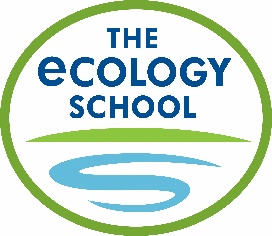 Now hiringJob Description: The Ecology School is seeking a Wilderness First Responder or EMT to provide evening and overnight medical coverage for our on-site overnight school and youth programs. This person is responsible for providing medical coverage for our on-site overnight school programs. The person will be responsible for the clinical functions related to the healthcare of our participants.  They will work closely with the Health Coordinator and report to the Director of Learning Experiences and Program Manager to provide for the health and well-being of all program participants as well as the staff.Typical weekly schedule:Monday overnight: 1600 - 0730 Tuesday: 1600 - 0730Wednesday: 1600 - 0730Thursday: 1600 - 0730(1600 -2100 on active duty, 2100-0730 on call)The Ecology School is an organization that transforms how people think about science, food, the environment, and themselves through joyful, hands-on learning for all ages. Located at River Bend Farm in Saco, Maine, The Ecology School provides a variety of programming including conferences, workshops, camps, and school programs. The Health Assistant works primarily within our overnight school and camp programs. We are committed to making every program empowering, informative, and fun for our participants all while providing superior care to all of our youth and schools.  The Ecology School works to maintain a supportive and positive work environment. QualificationsCurrent license to practice as a EMT in the State of Maine or Wilderness First Responder Certificate and current certification in CPR.Current Professional Liability Insurance if applicableOral communication skills:to develop and maintain rapport with children, classroom teachers, parents and other professionals to work closely with Ecology School staff to provide care for all program participantsWritten communication skills to keep records as required by law and communicate with clients and medical professionals.Computer literacy including excel and emailProven ability to make quality, timely decisions regarding students, campers, and staffHelpful Experience:Live on-site in provided housing during overnight program.Providing health care in overnight camps and/or schools Dispensing daily medications to children.  Health care education with children.Providing health care in a non-traditional location where independence and flexibility are essential.Electronic charting and/or database programs experience.CompensationHealth Assistant position is a non-exempt position and salary will be negotiated. Meals are provided during programming. Meals are provided during programming. Housing is provided throughout employment. ResponsibilitiesLive on-site in the provided housing during overnight programs.Dispense regular dinner and bedtime medications.Keep records of medications dispensed, both regular and PRN, and any treatments given.Coordinate any medical problems requiring off-site care when on duty.Work closely with Ecology School administrators and client school staff (during school programs) regarding participants' care while they are on site.Assess/treat/refer any illness or injury reported by participants/teachers/staff.  To apply:  Please submit a cover letter, current resume, and a list of three references to Alex Grindle, Director of Learning Experiences, Alex@TheEcologySchool.org.  The Ecology School provides equal employment opportunities to all employees and applicants for employment and prohibits discrimination and harassment of any type with regards to race, color, religion, age, sex, national origin, disability status, genetics, protected veteran status, sexual orientation, gender identity or expression, or any other characteristic protected by federal, state or local laws.